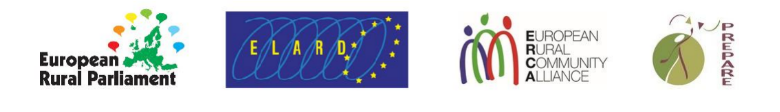 Manifest van het Europees PlattelandsParlement in Kielce, Polen, 15 september 2022Wij, dat wil zeggen, ongeveer 350 deelnemers uit 39 Europese landen, hebben elkaar ontmoet tijdens de bijeenkomst van het 5e Europese PlattelandsParlement, gehouden in Kielce, Polen, van 12 tot 15 september 2022. Het was een samenkomst van plattelandsbewoners, vertegenwoordigers van maatschappelijke organisaties, onderzoekers, ondernemers, nationale regeringen en EU instellingen. We erkennen nadrukkelijk de urgentie van de huidige situatie en de grote uitdagingen waarmee Europa op dit moment wordt geconfronteerd – oorlog, inflatie, energiecrisis, klimaat en biodiversiteit, droogte en branden, voedsel en veiligheid, gebrek aan solidariteit, veranderingen als gevolg van de pandemie, verdeeldheid in de maatschappij en andere politieke, economische, milieugerelateerde en sociale veranderingen hebben invloed op onze gemeenschappen.Voortbouwend op de Nationale PlattelandsParlementen en andere bijeenkomsten die door onze Europese en nationale partners worden georganiseerd, hebben de besprekingen in Kielce geleid tot een oproep aan burgers en beleidsmakers op alle niveaus, om hulpbronnen en mensen te mobiliseren en ervoor te zorgen dat hun beleid en hun programma’s coherent en plattelandsvriendelijk zijn. Wij staan klaar om verantwoordelijkheid te dragen en onze medeburgers op te roepen bij te dragen aan het creëren van duurzame plattelandsgemeenschappen.Veerkracht in tijden van crisis1. Plattelandsgemeenschappen spelen een sleutelrol bij het tonen van veerkracht en weerstandsvermogen ten opzichte van de vele uitdagingen die ons in deze tijden te wachten staan, zoals duidelijk bleek tijdens de pandemie. Diversiteit op het platteland, hulpbronnen en weerbaarheid zijn van doorslaggevend belang voor de maatschappij. De lokale partijen zijn verantwoordelijk voor de kwaliteit van de betrokkenheid in hun gemeenschappen. Veel plattelandsgebieden hebben in de vorm van maatschappelijke activiteiten, lokale actiegroepen, dorpsraden, slimme dorpsstrategieën en op andere manieren unieke lokale oplossingen gevonden. Activiteiten die het sociale welzijn bevorderen, samenwerking en onderwijs mogelijk maken, maar ook steun bieden aan gemeenschapsleiders en vertrouwen vergroten, zijn hierin essentieel, naast economische steun, om sociale spanningen tussen verschillende groepen en meningen te verminderen. De duurzaamheid van het platteland is ook afhankelijk van het ondersteunen van essentiële sociale dienstverlening, infrastructuur en economische ontwikkeling én van jonge mensen, minderheden en migranten.2. Ter erkenning van deze cruciale rol is het noodzakelijk de steun voor plattelandsgemeenschappen nog meer te benadrukken en is integratie en consolidatie een vereiste. De visie, doelstellingen en goede wil zouden tot uiting moeten komen in een daadwerkelijke plattelandsagenda op Europees en nationaal niveau, waarbij passende financiële middelen ter beschikking worden gesteld en de ontwikkeling van het platteland wordt ingebed in het bredere politieke raamwerk. Het herstructureren van banden met de publieke sector zal essentieel zijn voor een meer geïntegreerde en strategische aanpak. Samenwerking tussen allen die verantwoordelijk zijn voor plattelandsgebieden op Europees, nationaal en regionaal niveau is cruciaal. Een holistische en geïntegreerde benadering dient alle beleidsterreinen en niveaus te omvatten, wil het de realiteit op het platteland weerspiegelen.Veiligheid en solidariteit3. Gelijkheid, mensenrechten en solidariteit zijn fundamentele waarden als het gaat om het veiligstellen van onze toekomst in het licht van de wereldwijde uitdagingen. Dit moeten de belangrijkste fundamenten zijn voor ons beleid en onze toekomstige acties en dit zal grote gevolgen hebben voor de manier waarop wij onze maatschappij en onze democratieën organiseren.4. De bestaande democratische systemen staan voor grote uitdagingen en het zal nodig zijn om ze op alle niveaus onder de loep te nemen en te versterken, willen we inclusiviteit, representativiteit en robuustheid waarborgen. De participatieve democratie en de burgerschapscompetenties zullen uitgebreid moeten worden met de mogelijkheid tot individuele vertegenwoordiging en nieuwe vormen van digitalisering. De voor de gemeenschappen beschikbare steun in diverse programma’s mag niet afnemen door bureaucratie, smalle kaders of wantrouwen, noch op nationaal, noch op Europees niveau. Er zouden resultaatgerichte, vereenvoudigde en begrijpelijke procedures moeten worden gehanteerd, waarbij kennis, bestaande handelwijzen en het vrijwilligerswerk van mensen gewaardeerd worden.5. De financiering van de plattelandsontwikkeling en de plattelandsgemeenschappen zou de realiteit op het platteland moeten weergeven en daarom zou de financiering vergroot en breder ontwikkeld moeten worden, om lokale toegang tot fondsen en controle over die fondsen te vergoten. Dit is het geval bij EU programma’s én op nationaal niveau. Het EU raamwerk voor de periode 2028-2034 zou een waarlijk holistische benadering moeten omvatten en programma’s voor plattelandsontwikkeling moeten aansturen, als onderdeel van een samenhangend beleid. De programma’s zouden moeten worden uitgevoerd op een decentrale basis, via lokale samenwerkingsverbanden, zodat de financiële steun op de beste manier wordt ingezet als antwoord op de behoeften en uitdagingen. Community Led Local Development (CLLD – door de gemeenschap geleide plaatselijke ontwikkeling) zou in alle lidstaten verplicht moeten worden gesteld, met inbegrip van alle Europese Structuur- en Investeringsfondsen (European Structural and Investment funds - ESI). 6. Wij zijn voorstander van het oplossen van conflicten op een vreedzame manier. Desondanks zouden alle bestuurslagen, gemeenschapsniveaus en individuen zich bewust moeten zijn van het belang van een goede voorbereiding en actief moeten werken aan het opbouwen van hun weerbaarheid. Bijvoorbeeld in de vorm van kennis, paraatheid ingeval van voedseltekorten en op het gebied van energie- en brandstofreserves, of het veiligstellen van de toegang tot betrouwbare informatie.7. De belangrijkste langetermijn- en overkoepelende uitdagingen waarmee we nu geconfronteerd worden zijn afkomstig uit de natuurlijke omgeving waarin we allemaal moeten wonen en waarop we een aanzienlijke invloed uitoefenen. Dit uit zich in klimaatverandering en verlies van biodiversiteit. We kunnen niet langer wachten met het aanpakken van deze uitdagingen. Wij dringen er bij alle niveaus, individuen, organisaties en regeringen op aan om snel en krachtig actie te ondernemen. 8. Energie is van essentieel belang voor de moderne maatschappij en de beweging in de richting van een koolstofvrije energievoorziening moet versneld worden. De plattelandsgebieden leveren de locaties en bronnen voor vele soorten duurzame energiesystemen waar wij van kunnen profiteren; de plaatselijke bevolking zou controle moeten hebben over deze systemen en er ook voordeel van moeten hebben. 9. Tot slot stellen we dat we niet door kunnen gaan met het hanteren van het economische model van onbeperkte groei. Dit model heeft ons juist in de kwetsbare positie gebracht waarin we ons nu bevinden. We moeten allemaal helpen het proces te versnellen waarbij we een economisch systeem krijgen dat niet gebaseerd is op groei, maar op duurzame ontwikkeling. Meer informatie op: erp2022.eu | www.europeanruralparliament.com Contact: info@erp2022.eu Ondertekend door de mede-initiatiefnemers en gastgever van de 5de Bijeenkomst van het Europese PlattelandsParlement: _____________ _____________ Āris Ādlers, 				Urszula Budzich-Tabor, voorzitter van het PREPARE Netwerk 	bestuurslid van het Poolse Plattelandsforum _____________ _____________ Marion Eckardt, 			Tom Jones, voorzitter van European LEADER 	voorzitter van European Rural Community for Alliance (ERCA) Association Rural Development (ELARD) 